Родительский контроль в школьную столовуюВ апреле  прошел очередной контроль питания обучающихся в школьную столовую. Члены комиссии ознакомились с документацией по организации питания. Во время визита представители родителей побеседовали с работниками столовой, отметили хорошие вкусовые качества горячего завтрака, соблюдение требований СанПин и  рекомендаций Роспотребнадзора.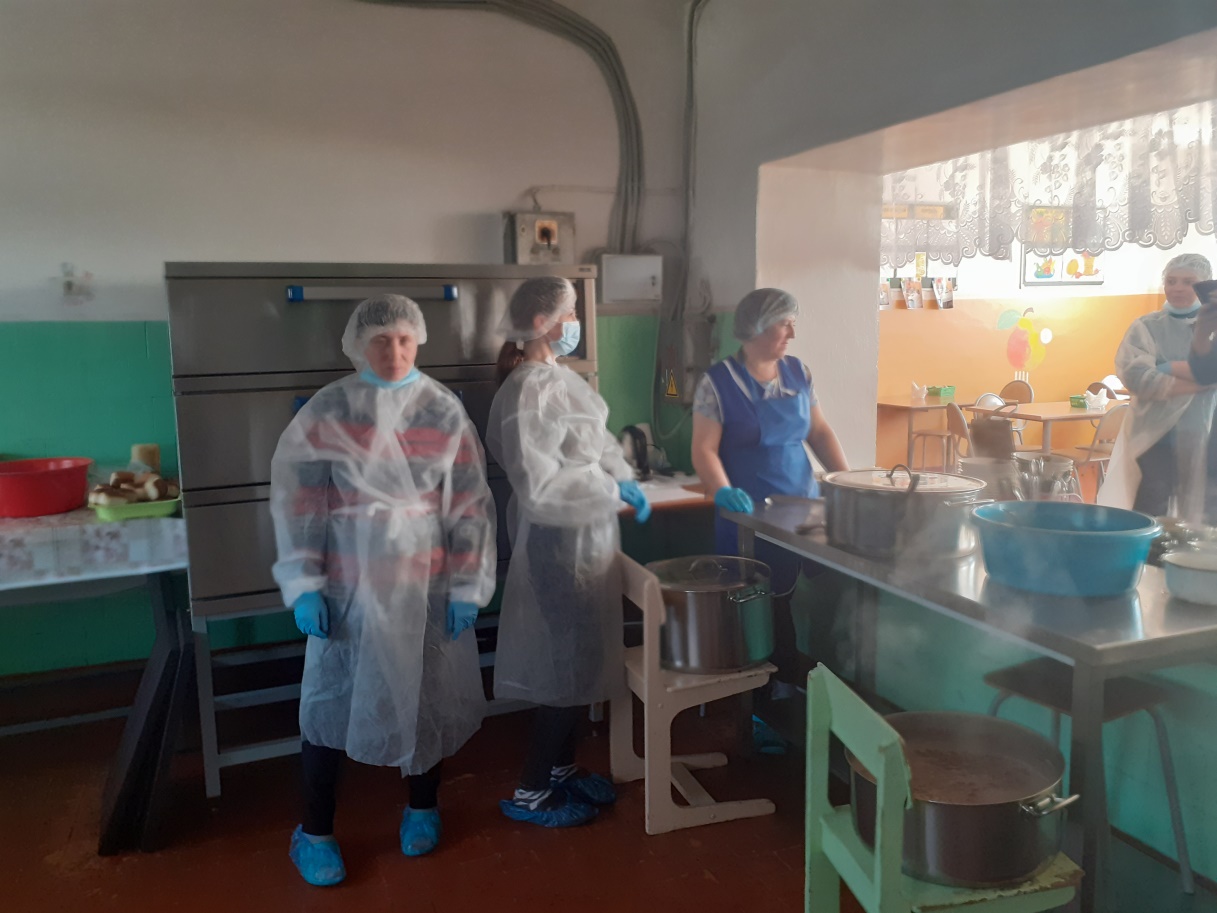 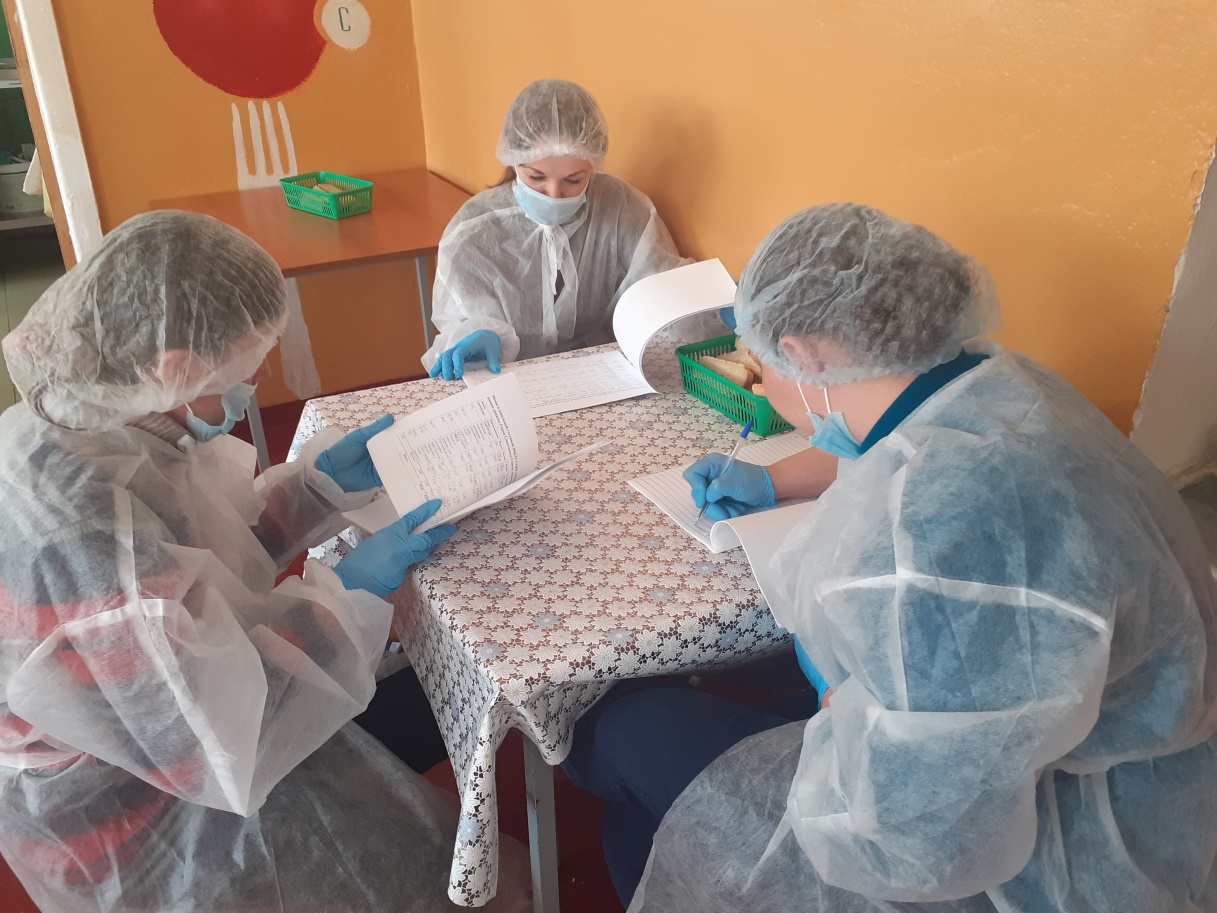 